LESSON DEVELOPMENT ONE IDENTIFICATION OF TWO DIMENSIONAL SHAPES Reference materials – New Method Mathematics Book 1 2 3 Instructional Materials 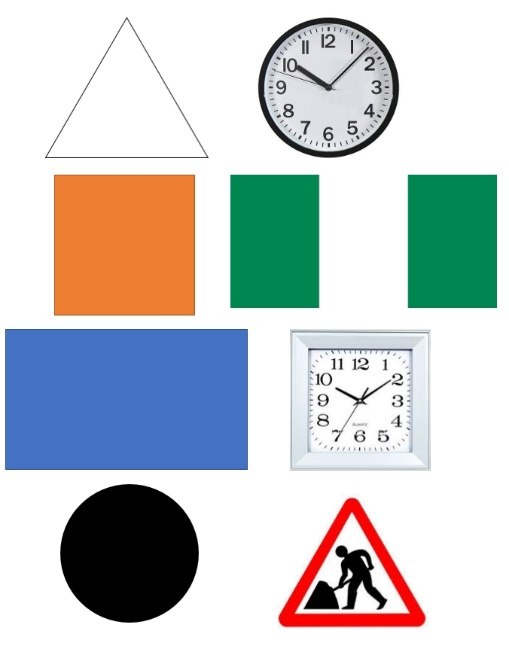 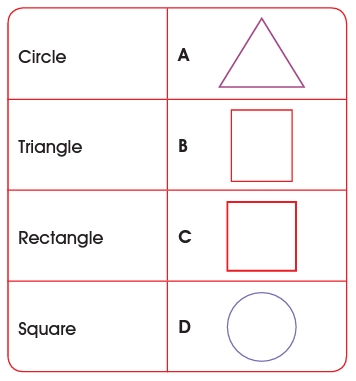 STAGE/TIMETEACHER’S ACTIVITIESLEARNER'S ACTIVITIES – MIND/HANDS ONLEARNING POINTSStep 1Introduction – Introductory Activities (5 minutes)Match the face of the objects in the left column with their flat surfaces on the right.Linking the Previous knowledge to the new lesson Step 2 Development (5 minutes) Grouping1. Groups the learners into four groups – A, B, C, and D. 2. Guide the learners to choose a leader and secretary for your group. 3. Gives each group learning materials –  samples/chart showing two dimensional shapes. Mathematical sets. 1. Belong to a group. 2. Choose their leader and secretary. 3. Received learning materials for their group. Learner’s group, leader and secretary confirmed.Step 3Development – Groups Activities (10 minutes)Guides pupils to draw triangle, square, rectangle and circle with appropriate drawing tools (pencil, ruler and a round object for a circle).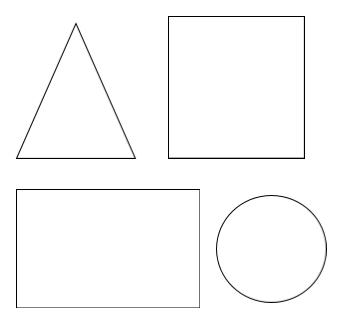 Drawing two dimensional shapes Step 4Development – Groups Activities and Presentation (15 minutes)Guides pupils to identify two dimensional shapes with names and asks them to describe each of two dimensional shapes. 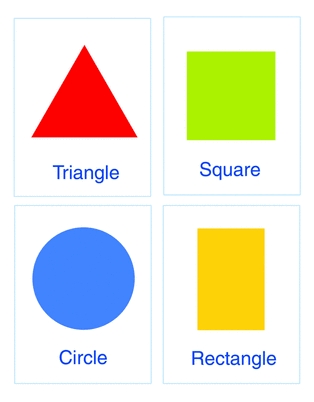 Identification of two dimensional shapes – triangle, square, rectangle and circle.Description of each shape. Step 5Development(5 minutes) To conclude the lesson, the teacher revises the entire lesson and ask the key questions.  KEY QUESTIONS Match these two-dimensional shapes with their names.The learners listen, ask and answer questions.Lesson Evaluation and Conclusion 